 Câmara Municipal de Itaquaquecetuba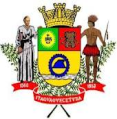 Estado de São Paulo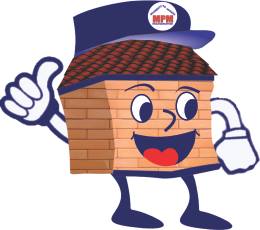 INDICAÇÃO Nº       656          /2016INDICO À MESA, nos termos regimentais, seja oficiado ao Exmo. Sr. Prefeito Municipal, solicitando que seja realizado em caráter de urgência, o serviço de tapa buraco, na Estrada da Figueira em toda a sua extensão, localizado no Bairro Sítio São José, neste município. Plenário Vereador Maurício Alves Braz, 25 de Maio de 2016. CELSO REISVereador.PSDB